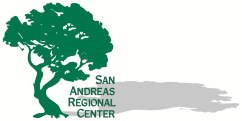 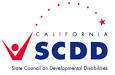 The Self Determination Advisory Committee of San Andreas Regional Center and State Council on Developmental Disability SV/MBTraining OpportunityLearn about theSelf Determination ProgramSelf Determination is a creative type of service delivery that is intended to put individual and their circle of support in charge of the services received through the regional center.In October 2013, Senate Bill 468 added the self-determination program to the Lanterman Act.  Under the Self Determination program, people can get services & supports in a completely new way, giving you more choices and more control on both the service and the budget.Join us for a presentation on this exciting new way of accessing regional center-funded services. When: XXXTime: XXXPlace: XXXLet us know you are coming! Please call xxx xxx xxxx